İVME FİNANSMAN PAKETİ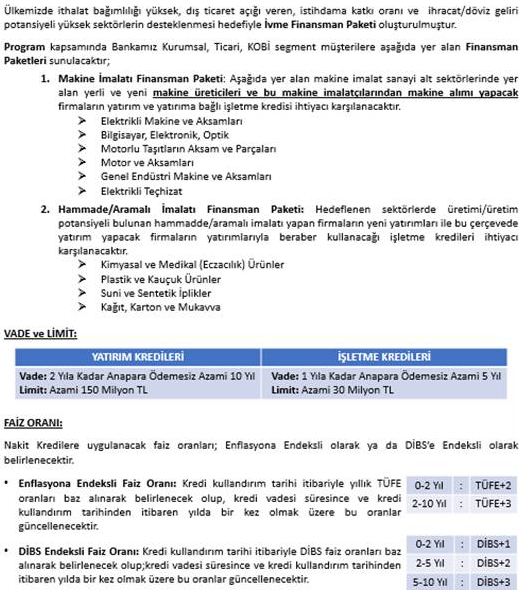 Halk Bankası A.Ş. Fethiye Şubesi                                      İletişim                                              Muhterem Deveci : 02526612006Güven Güçlü          : 02526612014	Sinan Çakır             : 02526612010	